THSWPA REGION V2023 REGIONAL CHAMPIONSHIPSBERT OGDEN ARENA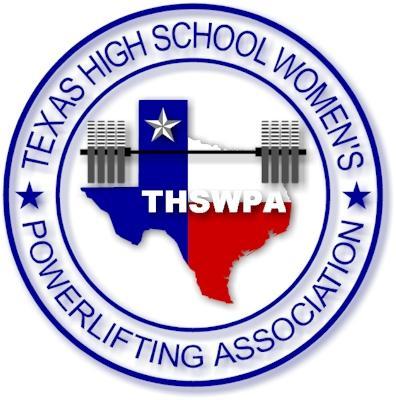 4900 S. I-69CEdinburg, TX 78539ENTRY FEE $50 PER LIFTERCHECKS PAYABLE TO THSWPApackets will include 1 wrist band (coach) more than number of lifters up to 3 wristband maxstate qualifying lifters will receive wristband upon being weighed inyou may purchase up to 2 wrapper wristbands per team @ $10.00 each at registrationregional meet itinerarytuesday night february 28th early weigh ins                                                                                                                                                                 6A – 3:00 – 4:305A I – 4:00 – 5:30 5A II – 5:00 – 6:30DHR HEALTH SPORTS & WELLNESS CENTER315 E. PALM DR. / EDINBURG, TX 78539wednesday march 1st    weigh ins - bert ogden arena7:00 – 8:30 AM6A / 5A-I / 5A-IIJUDGES MEET AT 8:15COACHES MEET AT 8:45BARS LOADED AT 9:30early weigh ins4A I – 4:00 – 5:30 4A II – 5:00 – 6:30DHR HEALTH SPORTS & WELLNESS CENTER315 E. PALM DR. / EDINBURG, TX 78539thursday march 2nd    weigh ins - bert ogden arena7:00 – 8:30 AM4A-I / 4A-IIJUDGES MEET AT 8:15COACHES MEET AT 8:45BARS LOADED AT 9:30